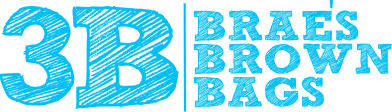 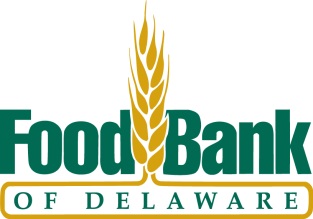 Dear Delaware School Official,  The Food Bank of Delaware’s Coalition to End Hunger and Brae’s Brown Bags are proud to present Delaware’s fourth annual hunger conference. In 2015 we designed a conference that was both adult and kid-friendly. More than 125 children in grades 1-12 joined anti-hunger advocates for a day of interactive learning at the Chase Center on the Riverfront. Our conference is entitled Coming Together: A Community Response to Hunger to reflect that it takes all of us – children, adults, nonprofits, government entities, businesses, faith-based organizations, educational institutions and others – working together to end hunger in our communities.To reflect this mantra that is takes all of us to end hunger, our spring conference will again feature topics for both adults and children. Our conference is scheduled for Thursday, April 6 from 8:30 a.m. to 1:15 p.m. (adults will adjourn at 3:00 p.m.) at the Chase Center on the Riverfront. We have space to accommodate approximately 125 students from Delaware’s public, private and charter schools (plus chaperones). Students and chaperones’ conference costs will be covered through generous sponsors. The conference will provide a diverse group of students an opportunity to interact with community leaders, elected officials and others in order to have their voices heard. Our program serves as an opportunity to enhance curriculum involving civic duty and healthy lifestyles. Schools that express interest will be encouraged to choose students who represent a cross-section of Delaware’s school population. We want to hear the voices of children from all backgrounds – children who experience hunger, children who are civically active, children who are student leaders, and children who have not fully realized their potential yet. In addition, we also are interested in inviting schools to attend who plan to take the issue of hunger back to the classroom. What will your school do to help end hunger in Delaware? Delaware schools interested in sending a small group of students to the conference should fill out the attached application. Based on response, the conference planning committee comprised of community leaders will determine how many students from each school should be identified. Applications must be received via email or mail by January 27, 2017. Please join us in Coming Together to end hunger in our community! For more information about the conference, please contact Kim Turner, Food Bank of Delaware, at (302) 444-8074 or kturner@fbd.org. Sincerely, 
Patricia Beebe							Braeden Mannering
President and CEO						Founder
Food Bank of Delaware 						Brae’s Brown Bags Please fill out the below application to be considered as a participating school at the conference. ____ Yes, our school is interested in identifying a diverse group of students to attend the conference. 
Contact information:School contact: ______________________________________________E-mail: _____________________________________________________Phone number: __________________________________Mailing address: ________________________________________________________________________________________________________________________________________________________________________How will you work to identify a diverse cross section of students to attend the conference? ________________________________________________________________________________________________________________________________________________________________________________________________________________________________________________________________________________________________________________________________________________________________________________________________________________________________________________________________________________________________________________________Are you committed to continuing the conversation about hunger at your school? How would you do this? ____________________________________________________________________________________________________________________________________________________________________________________________________________________________________________________________________________________________________________________________________________________________________________________________________________________________________How will students be transported to the conference? ____________________________________________________________________________________Will a chaperone be available to attend the event? Circle: Yes or NoApplications must be received via email or mail by January 27, 2017!Please mail/email to:Kim Turner
Food Bank of Delaware
14 Garfield Way
Newark, DE  19713Or kturner@fbd.org 